INDICAÇÃO Nº 5451/2018Sugere ao Poder Executivo Municipal, a roçagem e limpeza em toda extensão de área pública, existente na Rua Santa Catarina, no bairro Vila Grego.Excelentíssimo Senhor Prefeito Municipal, Nos termos do Art. 108 do Regimento Interno desta Casa de Leis, dirijo-me a Vossa Excelência para sugerir que, por intermédio do Setor competente, seja realizada a roçagem e limpeza em toda extensão de área pública existente na Rua Santa Catarina, no bairro Vila Grego, neste município. Justificativa:Munícipes procuraram por este vereador solicitando a roçagem e limpeza no referido local, pois é uma área pública extensa e o mato esta bastante alto no local, ocasionando o aparecimento de animais peçonhentos, o que, coloca em risco os moradores residentes próximo a área. Este é um pedido não somente deste vereador, mas de todos os moradores do bairro que pedem com urgência que o problema seja resolvido o mais rápido possível. Plenário “Dr. Tancredo Neves”, em 19 de dezembro de 2.018.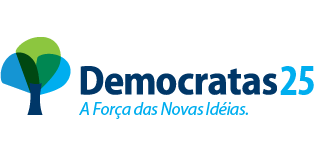 JESUS VENDEDOR-Vereador / Vice Presidente-